 FEDERACIÓN GUIPUZCOANA DE BALONMANO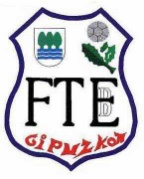 AUTORIZACIÓN DE JUGADORES/AS  PARA JUGAR EN CATEGORÍA SUPERIOR			Temporada: 20      - 20      ………………………………………………………………………, con D.N.I. nº ……………………., como Presidente/ta del Club: ……………………SOLICITA A LA FEDERACIÓN GUIPUZCOANA DE BALONMANO,La autorización para jugar en categoría superior a la que por edad correspondería de los jugadores/ras que a continuación se relacionan:Nombre y Apellidos:	Fecha Nacimiento1.-      	     2.-      	     3.-      	     4.-      	     5.-      	     6.-      	     7.-      	     Jugadores/as del Equipo ………………………………………. de Categoría: ……………………………………. para jugar en el equipo …………………………………… de Categoría: ……………………………………Los jugadores/as arriba citados, están cualificados para jugar en la categoría ……………………………………………….., según reconocimiento médico efectuado al respecto por el/la doctor/ra   …………………………………………………………………, colegiado nº      .Fdo.:        					Por el Club:      		Fdo.:        Sello del Club:Donostia,       de …………………………….. de 20     